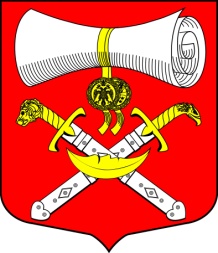 СОВЕТ ДЕПУТАТОВМУНИЦИПАЛЬНОГО ОБРАЗОВАНИЯХВАЛОВСКОЕ СЕЛЬСКОЕ ПОСЕЛЕНИЕВОЛХОВСКОГО МУНИЦИПАЛЬНОГО РАЙОНАЛЕНИНГРАДСКОЙ ОБЛАСТИЧЕТВЕРТОГО СОЗЫВА  РЕШЕНИЕ  от 07 февраля 2024 года № 8О внесении изменений и дополнений  в решение совета депутатов МО Хваловское сельское поселение  № 24  от 29.04.2021 года «Об утверждении порядка проведения антикоррупционной экспертизы нормативных правовых актов и проектов муниципальных нормативных правовых актов совета депутатов муниципального образования  Хваловское сельское поселение»Рассмотрев протест Волховской городской прокуратуры от 18.01.2024 года на решение совета депутатов МО Хваловское сельское поселение   № 24  от 29.04.2021 года  «Об утверждении порядка проведения антикоррупционной экспертизы нормативных правовых актов и проектов муниципальных нормативных правовых актов совета депутатов муниципального образования   Хваловское сельское поселение», в целях приведения ст.4 настоящего решения  в соответствие с требованиями федерального законодательства , совет депутатов муниципального образования Хваловское сельское поселение РЕШИЛ:          1. Внести в решение совета депутатов МО Хваловское сельское поселение   № 24  от 29.04.2021 года  «Об утверждении порядка проведения антикоррупционной экспертизы нормативных правовых актов и проектов муниципальных нормативных правовых актов совета депутатов муниципального образования   Хваловское сельское поселение» следующие изменения и дополнения:1.1. Дополнить ст. 4 подпунктом 4.2.1. в следующей редакции:«4.2.1. Не допускается проведение независимой антикоррупционной экспертизы нормативных правовых актов (проектов нормативных правовых актов):1) гражданами, имеющими неснятую или непогашенную судимость;2) гражданами, сведения о применении к которым взыскания в виде увольнения (освобождения от должности) в связи с утратой доверия за совершение коррупционного правонарушения включены в реестр лиц, уволенных в связи с утратой доверия;3) гражданами, осуществляющими деятельность в органах и организациях, указанных в пункте 3 части 1 статьи 3 настоящего Федерального закона;4) международными и иностранными организациями;5) иностранными агентами.1.2.  Пункт 4.3  ст. 4  читать в новой   редакции:«4.3. Заключение по результатам независимой антикоррупционной экспертизы носит рекомендательный характер и подлежит обязательному рассмотрению органом, организацией или должностным лицом, которым оно направлено, в тридцатидневный срок со дня его получения. По результатам рассмотрения гражданину или организации, проводившим независимую экспертизу, направляется мотивированный ответ, за исключением случаев, когда в заключении отсутствует предложение о способе устранения выявленных коррупциогенных факторов.»	2. Опубликовать данное решение в газете «Провинция. Северо-Запад» и разместить на официальном сайте поселения.	3. Решение вступает в законную силу после его официального опубликования (обнародования).Глава муниципального образования                                       Л.С.Романова                                    